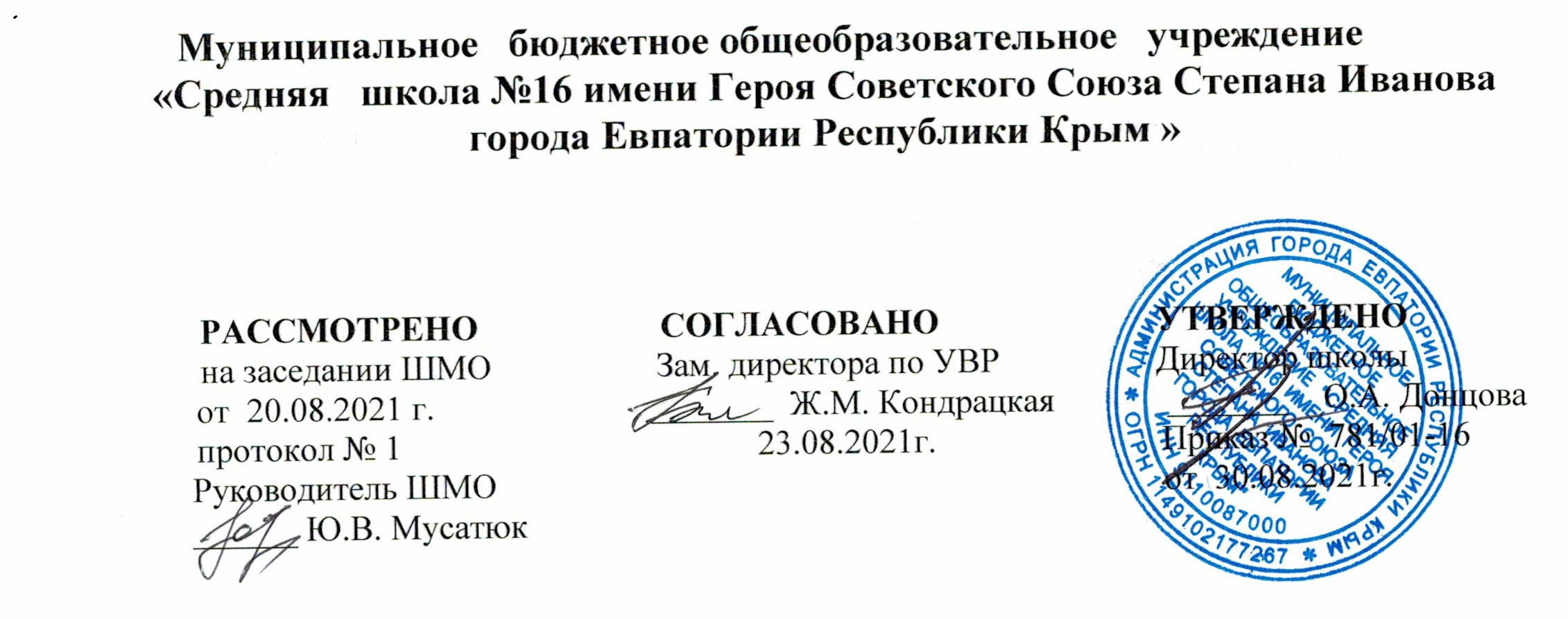 РАБОЧАЯ ПРОГРАММА по физической культуредля 5-А, Г классов на 2020- 2021 учебный год                                                                                                                              Составитель  программы:                                                                                                                 Шевченко Анна Александровна                                                                                                                       (учитель физкультуры) 	_____________________________                                                                  г. Евпатория 2021 г.Образовательный стандарт: Образовательный стандарт: Федеральный государственный   образовательный   стандарт  СОО, утвержденный   приказом    Минобразования РФ от 17.12.2010г. № 1897(с изменениями от 31.12.2015г. №1577)        Рабочая программа по физической культуре для 5 класса составлена на основе авторской программы: Программа общеобразовательных учреждений. Физическая культура. Основная школа (5-9класы). (А.П. Матвеев, М.: Просвещение, 2012г.),Региональная экспериментальная комплексная программа физического воспитания 1-11кл.      ( Ученый Совет КРИППО от 04.09.14г.пр.№5).     Учебник: Матвеев А.П. Физическая культура.5-9кл. (М.: Просвещение,2014г.);       Планируемые результаты   освоения  учебного предмета        Ученик 5 класса научится: использовать занятия физической культурой, спортивные игры и спортивные соревнования для организации индивидуального отдыха и досуга, укрепления собственного здоровья, повышения уровня физических кондиций;составлять комплексы физических упражнений оздоровительной, тренирующей и корригирующей направленности, подбирать индивидуальную нагрузку с учетом функциональных особенностей и возможностей собственного организма; классифицировать физические упражнения по их функциональной направленности, планировать их последовательность и дозировку в процессе самостоятельных занятий по укреплению здоровья и развитию физических качеств; самостоятельно проводить занятия по обучению двигательным действиям, анализировать особенности их выполнения, выявлять ошибки и своевременно устранять их; тестировать показатели физического развития и основных физических качеств, сравнивать их с возрастными стандартами, контролировать особенности их динамики в процессе самостоятельных занятий физической подготовкой; взаимодействовать со сверстниками в условиях самостоятельной учебной деятельности, оказывать помощь в организации и проведении занятий, освоении новых двигательных действия, развитии физических качеств, тестировании физического развития и физической подготовленности.проводить занятия физической культурой с использованием оздоровительной ходьбы и бега,  обеспечивать их оздоровительную направленность; Ученик 5 класса получит возможность научиться: выполнять комплексы упражнений по профилактике утомления и перенапряжения организма, повышению его работоспособности в процессе трудовой и учебной деятельности;выполнять общеразвивающие упражнения, целенаправленно воздействующие на развитие основных физических качеств (силы, быстроты, выносливости, гибкости и координации);выполнять акробатические комбинации из числа хорошо освоенных упражнений; выполнять гимнастические комбинации на спортивных снарядах из числа  освоенных упражнений;выполнять легкоатлетические упражнения в беге и прыжках ; выполнять основные технические действия и приемы игры в волейбол, в баскетбол в условиях учебной и игровой деятельности; выполнять тестовые упражнения на оценку уровня индивидуального развития основных физических качеств.выполнять комплексы упражнений лечебной физической культуры с учетом имеющихся индивидуальных нарушений в показателях здоровья; преодолевать естественные и искусственные препятствия с помощью разнообразных способов лазания, прыжков и бега;осуществлять судейство по одному из осваиваемых видов спорта;Метапредметные результаты.  Учащиеся научится: В области познавательной культуры:-  характеризовать основы здорового образа жизни, раскрывать его связь со здоровьем, физическим развитием и профилактикой вредных привычекВ области нравственной культуры: -  относиться бережно к собственному здоровью и здоровью окружающих, проявить доброжелательность, уважительное отношение к окружающим В области трудовой культуры:- использовать занятия физической культурой для профилактики психического и умственного утомленияВ области эстетической  культуры:- формировать красоту телосложения и осанки человека с помощью физических упражненийВ области коммуникативной  культуры:- владеть культурой речи, вести диалог в доброжелательной форме в процессе совместной деятельностиВ области физической культуры:- использовать физические упражнения из базовых видов спорта и оздоровительной физической культуры в самостоятельно организуемой спортивно-оздоровительной и физкультурно-оздоровительной деятельности; - владеть способами наблюдения за показателями индивидуального здоровья, физического развития и физической подготовленности.      Предметные результаты. Учащиеся научится:    В области познавательной культуры:- характеризовать Олимпийские игры как явление культуры, их влиянии на укрепление мира и дружбы между народами;-  раскрывать понятие  здорового образа жизни, его связи с укреплением здоровья и профилактикой вредных привычек.В области нравственной культуры: - выполнять правила игры, уважительно относиться к сопернику в условиях игровой деятельности и управлять своими эмоциями В области трудовой культуры:- преодолевать трудности.В области эстетической  культуры:- проводить самостоятельные занятия физической культурой по формированию  телосложения и правильной осанки, подбирать комплексы физических упражнений в зависимости от индивидуальных особенностей физического развития.В области коммуникативной  культуры:- осуществлять судейство соревнований по одному из видов спорта в роли помощника судьи.В области физической культуры:- составлять из физических упражнений индивидуальные комплексы для  оздоровительной гимнастики и физической подготовки.Личностные результаты. Учащиеся научится:     В области познавательной культуры:- владеть знаниями об индивидуальных особенностях физического развития В области нравственной культуры: -  управлять своими эмоциями, проявлять культуру общения и взаимодействия в процессе занятий физической культурой, игровой и соревновательной деятельности;- разрешать спорные проблемы на основе уважительного и доброжелательного отношения к окружающим.В области трудовой культуры:- планировать режим дня, обеспечивать оптимальное сочетание нагрузки и отдыха;- содержать в порядке спортивный инвентарь и оборудование, спортивную одежду, осуществлять их подготовку к занятиям и спортивным соревнованиям.В области эстетической  культуры:- поддержать хорошее телосложение и осанку посредством занятий физической культуройВ области коммуникативной  культуры:- оценивать ситуацию и принимать решения, находить адекватное способы взаимодействия с партнерами во время совместной деятельности.В области физической культуры:- владеть навыками выполнения жизненно важных двигательных умений (ходьба, бег, прыжки, лазанья и др.) различными способами, в различных изменяющихся внешних условиях.                                Структура   и   содержание   учебного предмета:Легкая атлетика: 35 часов(15 ч - 1четверть., +15ч. -4 четверть).Кроссовая подготовка: 15ч (6ч.- 1четверть. +9 часов 4 четверть); Гимнастика: 24часа- 2четверть;Спортивные игры: 30ч - 3четверть; баскетбол 13часов; волейбол 15 часов.                                                    Раздел:   ЛЕГКАЯ АТЛЕТИКА                                                             Раздел:  ГИМНАСТИКА  С  ЭЛЕМЕНТАМИ  АКРОБАТИКИ  Раздел:   СПОРТИВНЫЕ ИГРЫ:                                                      Тематическое планирование для   5-А класс                                                    Тематическое планирование для   5-Г класс                                         Календарно- тематическое планирование   5-А класса                               Календарно- тематическое планирование   5-Г классаСодержание учебного материалаТребования к уровню общеобразовательной подготовки учащихсяОсновы знаний  о физической культуре (на каждом уроке)Основы знаний  о физической культуре (на каждом уроке)Правила по ТБ. Двигательный режим дня. Гигиенические требования. Олимпийские игры современности. Навыки самоконтролявладеет: знаниями о правилах ТБ, правилах соревнований, об олимпийских играхвыполняет: режим дня, гигиенические требования;  ТБСпециальная физическая подготовка (на каждом уроке)Специальная физическая подготовка (на каждом уроке)Специальные упражнения для бега, прыжков, метаниявыполняет: специальные упражнения, для бега, прыжков, метания;  ТБОбщая физическая подготовка:Общая физическая подготовка:Бег. Высокий старт. Низкий старт. Спринтерский бег. Эстафетный бег (техника передачи эстафетной палочки); Бег на скорость 30,60 м. Челночный бег 3х10м, 4х9 м;   повторный бег 2х30м, 2х60м, с ускорением: равномерный бег до 10мин.;12мин,14мин,15мин. 200м-1500м;  игры с бегом, эстафеты.выполняет: бег 30м; бег 60м; повторный бег 2х20м, 30м, 2х60м; челночный бег 3х10м, 4х9м; равномерный бег 10-15мин.; 200м, 500м, 1000м; 1500м.ТБ играет: подвижные игры и эстафеты.ПрыжкиПрыжкиПрыжки в длину с места; прыжок в длину с разбега  (отталкивание,  приземление); выполняет: прыжок в длину с места; прыжок в длину с разбега; ТБМетаниеМетаниеМетание мяча на дальность  с разбега;  с места подвижные игры с элементами метания.выполняет: метание мяча; правила ТБДомашние задания (самостоятельные занятия)Домашние задания (самостоятельные занятия)Домашние задания: комплекс  ОРУ	выполняет: комплекс  ОРУ           Раздел:  КРОССОВАЯ ПОДГОТОВКА           Раздел:  КРОССОВАЯ ПОДГОТОВКА           Раздел:  КРОССОВАЯ ПОДГОТОВКАОсновы знаний  о физической культуре (на каждом уроке)Основы знаний  о физической культуре (на каждом уроке)Основы знаний  о физической культуре (на каждом уроке)Значение оздоровительного бега. Дыхание. Бег на средние и длинные дистанции . владеет: знаниями о правилах ТБ, правилах соревнований, о значении оздоровительного бега;выполняет:режим дня, гигиенические требования;  ТБвладеет: знаниями о правилах ТБ, правилах соревнований, о значении оздоровительного бега;выполняет:режим дня, гигиенические требования;  ТБСпециальная физическая подготовка (на каждом уроке)Специальная физическая подготовка (на каждом уроке)Специальная физическая подготовка (на каждом уроке)Специальные упражнения для бега, прыжков, метания; Общая физическая подготовка: общеразвивающие упражнения. Чередование ходьбы и бега до 6мин.; Равномерный бег 3-6мин.; бег с преодолением  простых препятствий; упражнения в висах и упорах; упражнения и броски набивного мяча 1кг из разных положений; Бег 500м-1000м. Подвижные игры: «Снайперы», «Мяч в воздухе», спортивные игры: мини- баскетбол;  мини-футбол;  эстафеты.выполняет: специальные упражнения для бега, прыжков, метания; общеразвивающие упражнения. Чередование ходьбы и бега до 6мин.; Равномерный бег 3-6мин.; бег с преодолением  простых препятствий; упражнения в висах и упорах; упражнения и броски набивного мяча 1кг из разных положений; Бег 500м-1000м. Подвижные игры; спортивные игры: мини- баскетбол;  мини-футбол;  эстафеты.выполняет: специальные упражнения для бега, прыжков, метания; общеразвивающие упражнения. Чередование ходьбы и бега до 6мин.; Равномерный бег 3-6мин.; бег с преодолением  простых препятствий; упражнения в висах и упорах; упражнения и броски набивного мяча 1кг из разных положений; Бег 500м-1000м. Подвижные игры; спортивные игры: мини- баскетбол;  мини-футбол;  эстафеты.Домашние задания (самостоятельные занятия)Домашние задания (самостоятельные занятия)Домашние задания (самостоятельные занятия)Домашние задания: Комплекс  ОРУ	Домашние задания: Комплекс  ОРУ	выполняет: комплекс  ОРУСодержание учебного материалаТребования к уровню общеобразовательной подготовки учащихсяТребования к уровню общеобразовательной подготовки учащихсяОсновы знаний о физической культуре (на каждом уроке)Основы знаний о физической культуре (на каждом уроке)Основы знаний о физической культуре (на каждом уроке)Правила безопасности.   Одежда и обувь для занятий. 
Закаливание. Режим дня, гигиена. Физическая культура как система регулярных занятий физическими упражнениями. Способы саморегуляции и самоконтроля. Страховка и самостраховка.Учащийся: владеет: знаниями о физической культуре; о физической нагрузке;   о профилактике травматизма.выполняет: режим дня,  утреннюю зарядку,  правила самоконтроля Учащийся: владеет: знаниями о физической культуре; о физической нагрузке;   о профилактике травматизма.выполняет: режим дня,  утреннюю зарядку,  правила самоконтроля Общефизическая подготовка (на каждом уроке)Общефизическая подготовка (на каждом уроке)Общефизическая подготовка (на каждом уроке)Построение в две шеренги, выполнение команд: «Становись!», «Равняйсь!», «Смирно!», «Вольно!»; повороты на месте: налево, направо и кругом. Общеразвивающие упражнения (упражнения на месте и в движении, без предмета с предметами:  мячами, гимнастическими палками, скакалками); упражнения для формирования осанки и предупреждения плоскостопия. Построение в две шеренги, выполнение команд: «Становись!», «Равняйсь!», «Смирно!», «Вольно!»; повороты на месте: налево, направо и кругом. Общеразвивающие упражнения (упражнения на месте и в движении, без предмета с предметами:  мячами, гимнастическими палками, скакалками); упражнения для формирования осанки и предупреждения плоскостопия. выполняет: строевые упражнения; комплексы общеразвивающих упражнений; соблюдает правила безопасности.Специальная физическая подготовка:  (на каждом уроке)Специальная физическая подготовка:  (на каждом уроке)Специальная физическая подготовка:  (на каждом уроке)Акробатические упражнения Акробатические упражнения Акробатические упражнения Кувырок вперед, перекат назад, стойка на лопатках; мост  из и.п. лежа на спине; прыжки через скакалку.выполняет: простые акробатические и гимнастические комбинации; ТБиграет: игры с элементами акробатики, выполняет: простые акробатические и гимнастические комбинации; ТБиграет: игры с элементами акробатики, Висы и упорыВисы и упорыВисы и упорыВисы: вис на согнутых руках; подтягивание в висе; сгибание и разгибание рук в упоре лежа от пола, от скамейки. выполняет: висы и упоры,  соблюдает ТБвыполняет: висы и упоры,  соблюдает ТБЛазание. Упражнения на равновесиеЛазание. Упражнения на равновесиеЛазание. Упражнения на равновесиеПерелезание через препятствия, лазание по гимнастической лестнице, по канату. Ходьба приставными шагами по скамейке; повороты на носках и на одной ноге; приседания и переход в упор присев, упор стоя на коленях, сед. Повороты прыжком на 90о.выполняет: лазание, упражнения на равновесие, ТБ   выполняет: лазание, упражнения на равновесие, ТБ   Опорный прыжокОпорный прыжокОпорный прыжокОпорные прыжки на горку из гимнастических матов, вскок в упор стоя на коленях и соскок взмахом руквыполняет: опорный прыжок,  самостраховкавыполняет: опорный прыжок,  самостраховкаДомашние задания (самостоятельные занятия)Домашние задания (самостоятельные занятия)Домашние задания (самостоятельные занятия)Домашние задания: Комплекс  ОРУ	выполняет: комплекс  ОРУвыполняет: комплекс  ОРУСодержание учебного материалаТребования к уровню общеобразовательной подготовки учащихсяОсновы знаний (на каждом уроке)Основы знаний (на каждом уроке)Название и правила подвижных, народных и спортивных игр, инвентарь, оборудование, организация, правила поведения.Учащийся: владеет: названием и правилами игр; соблюдают ТББаскетбол выполняет: ловлю, передачи, ведение, броски мяча; правила игры; техника безопасности.Стойки; способы передвижения; остановки; повороты на месте; ведение мяча на месте и в движении; «двойной шаг»; ловля и передача (1-й рукой от плеча, 2-мя руками от груди) на месте и в движении; броски мяча (1-й рукой от плеча, 2-мя руками от груди) после ведения или ловли. Индивидуальная техника защиты; тактика игры; игра по упрощенным правилам в мини-баскетбол, подвижные игры и эстафеты с элементами баскетбола («Мяч капитану», «Борьба за мяч», «Не давай мяч водящему», «передал – садись» и т.д.).выполняет: ловлю, передачи, ведение, броски мяча; правила игры; техника безопасности.Волейбол Волейбол Стойки и перемещения (ходьба, бег, перемещение приставными шагами); передача мяча сверху 2-мя руками (имитация передачи мяча на месте, над собой на месте, в движении, и после перемещения, в парах, через сетку); прием мяча снизу 2-мя руками (имитация приема мяча на месте после перемещения, в парах, тройках, прием мяча наброшенного партнером, прием мяча у стены, над собой, после отскока от пола); нижняя прямая подача с расстояния 3-6м от сетки (имитация подбрасывания мяча, подача в парах и в стену, подача через сетку); прямой нападающий удар (н/у) (имитация н/у на месте, и с 3-х шагов по неподвижному мячу, после подбрасывания мяча партнером).Тактические действия: свободного нападения, игра по упрощенным правилам мини-волейбола,  подвижные игры и эстафеты с элементами волейбола («Пасовка волейболистов», «Летучий мяч», «Пионербол», «Перестрелка», «Снайперы» и т.д.)выполняет: подбрасывание, подача, прием, передача мяча; правила игры, техника безопасностиДомашние задания (самостоятельные занятия)Домашние задания (самостоятельные занятия)Домашние задания: Комплекс , ОРУ	выполняет: комплекс  ОРУ№ раздела и темыНаименование разделов и темКол-во часовКонтроль (тесты,  учебные нормативы)№ раздела и темыНаименование разделов и темКол-во часовКонтроль (тесты,  учебные нормативы)            1.Легкая атлетика         35 6            2.Кроссовая подготовка        153            3.Гимнастика с элементами акробатики         23             9            4. Спортивные игры: баскетбол волейбол         14         15             3             3Итого      102№ раздела и темыНаименование разделов и темКол-во часовКонтроль (тесты,  учебные нормативы)№ раздела и темыНаименование разделов и темКол-во часовКонтроль (тесты,  учебные нормативы)            1.Легкая атлетика         35 6            2.Кроссовая подготовка        163            3.Гимнастика с элементами акробатики         24             9            4. Спортивные игры: баскетбол волейбол         13         14             3             3Итого      102    №п/п    №п/п    №п/п    №п/п    №п/п       Дата        Дата        Дата        Дата        Дата Тема урокапланпланпланпланфактпланпланпланФактФактТема урока                   Раздел: Легкая атлетика (20ч. )                   Раздел: Легкая атлетика (20ч. )                   Раздел: Легкая атлетика (20ч. )                   Раздел: Легкая атлетика (20ч. )                   Раздел: Легкая атлетика (20ч. )                   Раздел: Легкая атлетика (20ч. )                   Раздел: Легкая атлетика (20ч. )                   Раздел: Легкая атлетика (20ч. )                   Раздел: Легкая атлетика (20ч. )                   Раздел: Легкая атлетика (20ч. )                   Раздел: Легкая атлетика (20ч. )1.01.0901.09Инструктаж по ТБ. Двигательный режим дня. Спринтерский бег  30м2.03.0903.09Т.Б. Подвижные  игры с бегом и прыжками3.06.0906.09ТБ. Подвижные  игры с бегом и прыжками4.08.0908.09ТБ. Бег 30 м 5.10.0910.09ТБ. Бег 30 м 6.13.0913.09ТБ. Спринтерский бег  60м7.15.0915.09ТБ. Спринтерский бег  60м8.17.0917.09ТБ.  Бег с ускорением 30-40м. 9.20.0920.09ТБ. Эстафетный  бег 60м.10.22.0922.09ТБ. Эстафетный  бег 60м.1124.0924.09ТБ. Повторный бег. 2х 30м. 12.27.0927.09ТБ. Прыжок в длину с места.1329.0929.09ТБ. Прыжок в длину с места.1401.1001.10ТБ. Прыжок в длину с разбега1504.1004.10ТБ. Прыжок в длину с разбега16.06.1006.10ТБ. Метание малого мяча в цель17.08.1008.10ТБ. Метание малого мяча в цель. 18.11.1011.10ТБ. Метание малого  мяча на дальность.19.13.1013.10ТБ. Метание малого мяча   на дальность. 20.15.1015.10ТБ. Подвижные  игры с бегом и прыжками                                              Раздел:   Кроссовая  подготовка (6 ч.)                                              Раздел:   Кроссовая  подготовка (6 ч.)                                              Раздел:   Кроссовая  подготовка (6 ч.)                                              Раздел:   Кроссовая  подготовка (6 ч.)                                              Раздел:   Кроссовая  подготовка (6 ч.)                                              Раздел:   Кроссовая  подготовка (6 ч.)                                              Раздел:   Кроссовая  подготовка (6 ч.)                                              Раздел:   Кроссовая  подготовка (6 ч.)                                              Раздел:   Кроссовая  подготовка (6 ч.)                                              Раздел:   Кроссовая  подготовка (6 ч.)                                              Раздел:   Кроссовая  подготовка (6 ч.)21.21.21.18.10Инструктаж по ТБ. Равномерный бег до 6-8мин. Преодоление препятствий.                22.22.22.20.10ТБ. Бег 1000м без учета времени23.23.23.22.10ТБ. Бег 2000м без учета времени24.24.24.25.10ТБ. Бег   1000м  на время25.25.25.27.10ТБ. Бег   1000м  на время26262629.10ТБ. Челночный бег 3х10м; 4х10м     Раздел:     Гимнастика  с элементами  акробатики (23ч.)      Раздел:     Гимнастика  с элементами  акробатики (23ч.)      Раздел:     Гимнастика  с элементами  акробатики (23ч.)      Раздел:     Гимнастика  с элементами  акробатики (23ч.)      Раздел:     Гимнастика  с элементами  акробатики (23ч.)      Раздел:     Гимнастика  с элементами  акробатики (23ч.)      Раздел:     Гимнастика  с элементами  акробатики (23ч.)      Раздел:     Гимнастика  с элементами  акробатики (23ч.)      Раздел:     Гимнастика  с элементами  акробатики (23ч.)      Раздел:     Гимнастика  с элементами  акробатики (23ч.)      Раздел:     Гимнастика  с элементами  акробатики (23ч.) 27.27.08.11Инструктаж правил ТБ на уроках гимнастики. Строевые команды. 28.28.10.11ТБ. Кувырок вперед 29.29.12.11ТБ. Кувырок  назад. 30.30.15.11ТБ.  Акробатическая  комбинация  из  разученных  элементов. 31.31.17.11ТБ.  Акробатическая  комбинация  из  разученных  элементов 32.32.19.11ТБ.  Висы и упоры: подтягивание в висе, сгибание и разгибание рук в упоре лежа.       33.33.22.11ТБ.  Упражнения в висах и упорах.   Преодоление препятствий.                                  34.24.11ТБ. Упражнения в висах и упорах.   Преодоление препятствий                                                35.26.11ТБ. Лазание по канату. 36.29.11ТБ. Лазание по канату. 37.01.12ТБ.  Лазание по канату.  38.03.12ТБ. Опорный прыжок .39.06.12ТБ. Опорный прыжок 40.08.12ТБ. Опорный прыжок41.10.12ТБ. Комбинация на гимнастическом бревне42.13.12ТБ. Комбинация на гимнастическом бревне43.15.12ТБ. Упражнения   на    равновесие. 44.17.1217.12ТБ. Упражнения   на    равновесие.45.20.1220.12ТБ. Бросок набивного мяча.                                      46.22.1222.12ТБ. Бросок набивного мяча.47.24.1224.12ТБ. Лазание по гимнастической скамье. Перелезание через препятствия.48.27.1227.12ТБ. Перелезание через горку матов и гимнастическую скамейку.49.29.1229.12ТБ. Перелезание через горку матов и гимнастическую скамейку.Раздел: спортивные игры (29ч.): баскетбола (14ч.),    волейбола  (15ч.)Раздел: спортивные игры (29ч.): баскетбола (14ч.),    волейбола  (15ч.)Раздел: спортивные игры (29ч.): баскетбола (14ч.),    волейбола  (15ч.)Раздел: спортивные игры (29ч.): баскетбола (14ч.),    волейбола  (15ч.)Раздел: спортивные игры (29ч.): баскетбола (14ч.),    волейбола  (15ч.)Раздел: спортивные игры (29ч.): баскетбола (14ч.),    волейбола  (15ч.)Раздел: спортивные игры (29ч.): баскетбола (14ч.),    волейбола  (15ч.)Раздел: спортивные игры (29ч.): баскетбола (14ч.),    волейбола  (15ч.)Раздел: спортивные игры (29ч.): баскетбола (14ч.),    волейбола  (15ч.)Раздел: спортивные игры (29ч.): баскетбола (14ч.),    волейбола  (15ч.)Раздел: спортивные игры (29ч.): баскетбола (14ч.),    волейбола  (15ч.)ТБ. Лазание по гимнастической лестнице.                                                                  Баскетбол (14ч.)                                                                 Баскетбол (14ч.)                                                                 Баскетбол (14ч.)                                                                 Баскетбол (14ч.)                                                                 Баскетбол (14ч.)                                                                 Баскетбол (14ч.)                                                                 Баскетбол (14ч.)                                                                 Баскетбол (14ч.)                                                                 Баскетбол (14ч.)                                                                 Баскетбол (14ч.)                                                                 Баскетбол (14ч.)50.10.01Инструктаж правил ТБ. Стойки; способы передвижения; остановки; повороты на месте.51.12.01ТБ. Ловля и передача мяча 2-мя руками от груди и 1-ой рукой от плеча на месте и в движении. 52.14.01ТБ. Ловля и передача мяча с отскоком от пола, при встречном движении.53.17.01ТБ.  Технические приёмы нападения и защиты. Эстафеты.54.19.01ТБ. Броски 1-ой – 2-мя руками с места и движении после ведения и после ловли. Эстафеты.55.21.01ТБ. Броски мяча 2-мя руками стоя на месте.56.24.01ТБ. Передача   и ловля мяча двумя руками на месте 57.26.01ТБ. Передача   и ловля мяча в движении58.28.01ТБ. Передача   и ловля мяча в движении59.31.01ТБ. Ведение мяча на месте и   в движении.60.02.02ТБ. Ведение мяча на месте и   в движении. 61.04.02ТБ. Ведение мяча на месте и   в движении. 62.07.02ТБ. Игра «Стрит-бол»63.09.02ТБ. Игра «Стрит-бол»                                                                    Волейбола  (15часов)                                                                    Волейбола  (15часов)                                                                    Волейбола  (15часов)                                                                    Волейбола  (15часов)                                                                    Волейбола  (15часов)                                                                    Волейбола  (15часов)                                                                    Волейбола  (15часов)                                                                    Волейбола  (15часов)                                                                    Волейбола  (15часов)                                                                    Волейбола  (15часов)                                                                    Волейбола  (15часов)64.11.02Инструктаж правил ТБ. Перемещение лицом, боком, спиной вперед, остановки, ускорения.65.14.02ТБ. Прием и передача мяча. Эстафеты.66.16.02ТБ.  Прием мяча в парах на расстоянии 6, 9 и более м, без сетки. 67.18.02ТБ.  Прием мяча в парах на расстоянии 6, 9 и более м, без сетки.68.21.02ТБ. Подбрасывание и передача мяча 2-мя руками.69.25.02ТБ. Подбрасывание и подача мяча 2-мя руками. 70.28.02ТБ. Прием - передача мяча   сверху 2-мя руками в парах71.02.03ТБ. Прием - передача мяча    сверху 2-мя руками в парах 72.04.03ТБ. Прием - передача мяча   снизу   и сверху 2-мя руками. 73.09.03ТБ. Прием - передача мяча   снизу   и сверху 2-мя руками. 74.11.03ТБ. Передача мяча в парах на месте. 75.14.03ТБ. Передача мяча в парах на месте.76.16.03ТБ Передача мяча через сетку77.28.03ТБ. Игра «Пионер-бол»7830.03ТБ. Игра «Пионер-бол»                                                      Раздел: Кроссовая подготовка   (9ч.)                                                      Раздел: Кроссовая подготовка   (9ч.)                                                      Раздел: Кроссовая подготовка   (9ч.)                                                      Раздел: Кроссовая подготовка   (9ч.)                                                      Раздел: Кроссовая подготовка   (9ч.)                                                      Раздел: Кроссовая подготовка   (9ч.)                                                      Раздел: Кроссовая подготовка   (9ч.)                                                      Раздел: Кроссовая подготовка   (9ч.)                                                      Раздел: Кроссовая подготовка   (9ч.)                                                      Раздел: Кроссовая подготовка   (9ч.)                                                      Раздел: Кроссовая подготовка   (9ч.)ТБ. Игра «Пионер- бол» .  79.01.0401.04Инструктаж ТБ. Равномерный бег до 6 мин80.04.0404.04ТБ. Чередование ходьбы и бега81.06.0406.04ТБ. Челночный бег 3*1082.08.0408.04ТБ. Челночный бег 3*1083.11.0411.04ТБ. Бег 1000 м 84.13.0413.04ТБ.  Бег 2000м без учета времени85.15.0415.04ТБ. Бег 1000 м на время          86.18.0418.04ТБ.  Бег 1000м на время87.20.0420.04ТБ.  Подвижные игры. Эстафета.                                                 Раздел: Легкая атлетика   (15ч.)                                                 Раздел: Легкая атлетика   (15ч.)                                                 Раздел: Легкая атлетика   (15ч.)                                                 Раздел: Легкая атлетика   (15ч.)                                                 Раздел: Легкая атлетика   (15ч.)                                                 Раздел: Легкая атлетика   (15ч.)                                                 Раздел: Легкая атлетика   (15ч.)                                                 Раздел: Легкая атлетика   (15ч.)                                                 Раздел: Легкая атлетика   (15ч.)                                                 Раздел: Легкая атлетика   (15ч.)                                                 Раздел: Легкая атлетика   (15ч.)88.22.0422.0422.04Инструктаж ТБ.  Медленный бег 6-8 мин89.25.0425.0425.04ТБ. Бег с ускорением 30-40м.90.27.0427.0427.04ТБ. Специальные упражнения для бега, прыжков и метаний.91.29.0429.0429.04ТБ.  Бег 30 м.92.02.0502.0502.05ТБ. Бег 30 м.93.04.0504.0504.05ТБ. Бег 60 м. 94.06.0506.0506.05ТБ. Бег 60 м. 95.11.0511.0511.05ТБ. Эстафетный бег96.13.0513.0513.05ТБ. Прыжки в длину с места.9716.0516.0516.05ТБ. Прыжки в длину с места.98.18.0518.0518.05ТБ. Метание малого мяча на дальность99.20.0520.0520.05ТБ. Метание малого мяча на дальность100.23.0523.0523.05ТБ. Эстафетный бег101.25.0525.0525.05ТБ. Прыжки в длину с разбега.102.27.0527.0527.05ТБ. Прыжок в длину с разбега.    №п/п    №п/п    №п/п    №п/п    №п/п       Дата        Дата        Дата        Дата        Дата        Дата        Дата        Дата        Дата        Дата Тема урокапланпланфактфактфактпланпланпланпланпланпланФактФактФактФактТема урока                   Раздел: Легкая атлетика (20ч. )                   Раздел: Легкая атлетика (20ч. )                   Раздел: Легкая атлетика (20ч. )                   Раздел: Легкая атлетика (20ч. )                   Раздел: Легкая атлетика (20ч. )                   Раздел: Легкая атлетика (20ч. )                   Раздел: Легкая атлетика (20ч. )                   Раздел: Легкая атлетика (20ч. )                   Раздел: Легкая атлетика (20ч. )                   Раздел: Легкая атлетика (20ч. )                   Раздел: Легкая атлетика (20ч. )                   Раздел: Легкая атлетика (20ч. )                   Раздел: Легкая атлетика (20ч. )                   Раздел: Легкая атлетика (20ч. )                   Раздел: Легкая атлетика (20ч. )                   Раздел: Легкая атлетика (20ч. )1.1.01.0901.0901.0901.0901.0901.0901.09Инструктаж по ТБ. Двигательный режим дня. Спринтерский бег  30м2.2.02.0902.0902.0902.0902.0902.0902.09Т.Б. Подвижные  игры с бегом и прыжками3.3.06.0906.0906.0906.0906.0906.0906.09ТБ. Подвижные  игры с бегом и прыжками4.4.08.0908.0908.0908.0908.0908.0908.09ТБ. Бег 30 м 5.5.09.0909.0909.0909.0909.0909.0909.09ТБ. Бег 30 м 6.6.13.0913.0913.0913.0913.0913.0913.09ТБ. Спринтерский бег  60м7.7.15.0915.0915.0915.0915.0915.0915.09ТБ. Спринтерский бег  60м8.8.16.0916.0916.0916.0916.0916.0916.09ТБ.  Бег с ускорением 30-40м. 9.9.20.0920.0920.0920.0920.0920.0920.09ТБ. Эстафетный  бег 60м.10.10.22.0922.0922.0922.0922.0922.0922.09ТБ. Эстафетный  бег 60м.111123.0923.0923.0923.0923.0923.0923.09ТБ. Повторный бег. 2х 30м. 12.12.27.0927.0927.0927.0927.0927.0927.09ТБ. Прыжок в длину с места.131329.0929.0929.0929.0929.0929.0929.09ТБ. Прыжок в длину с места.141430.0930.0930.0930.0930.0930.0930.09ТБ. Прыжок в длину с разбега151504.1004.1004.1004.1004.1004.1004.10ТБ. Прыжок в длину с разбега16.16.06.1006.1006.1006.1006.1006.1006.10ТБ. Метание малого мяча в цель17.17.07.1007.1007.1007.1007.1007.1007.10ТБ. Метание малого мяча в цель. 18.18.11.1011.1011.1011.1011.1011.1011.10ТБ. Метание малого  мяча на дальность.19.19.13.1013.1013.1013.1013.1013.1013.10ТБ. Метание малого мяча   на дальность. 20.20.14.1014.1014.1014.1014.1014.1014.10ТБ. Подвижные  игры с бегом и прыжками                                              Раздел:   Кроссовая  подготовка (6 ч.)                                              Раздел:   Кроссовая  подготовка (6 ч.)                                              Раздел:   Кроссовая  подготовка (6 ч.)                                              Раздел:   Кроссовая  подготовка (6 ч.)                                              Раздел:   Кроссовая  подготовка (6 ч.)                                              Раздел:   Кроссовая  подготовка (6 ч.)                                              Раздел:   Кроссовая  подготовка (6 ч.)                                              Раздел:   Кроссовая  подготовка (6 ч.)                                              Раздел:   Кроссовая  подготовка (6 ч.)                                              Раздел:   Кроссовая  подготовка (6 ч.)                                              Раздел:   Кроссовая  подготовка (6 ч.)                                              Раздел:   Кроссовая  подготовка (6 ч.)                                              Раздел:   Кроссовая  подготовка (6 ч.)                                              Раздел:   Кроссовая  подготовка (6 ч.)                                              Раздел:   Кроссовая  подготовка (6 ч.)                                              Раздел:   Кроссовая  подготовка (6 ч.)21.21.18.1018.1018.1018.1018.1018.1018.10Инструктаж по ТБ. Равномерный бег до 6-8мин. Преодоление препятствий.                Инструктаж по ТБ. Равномерный бег до 6-8мин. Преодоление препятствий.                22.22.20.1020.1020.1020.1020.1020.1020.10ТБ. Бег 1000м без учета времениТБ. Бег 1000м без учета времени23.23.21.1021.1021.1021.1021.1021.1021.10ТБ. Бег 2000м без учета времениТБ. Бег 2000м без учета времени24.24.25.1025.1025.1025.1025.1025.1025.10ТБ. Бег   1000м  на времяТБ. Бег   1000м  на время25.25.27.1027.1027.1027.1027.1027.1027.10ТБ. Бег   1000м  на времяТБ. Бег   1000м  на время262628.1028.1028.1028.1028.1028.1028.10ТБ. Челночный бег 3х10м; 4х10мТБ. Челночный бег 3х10м; 4х10м     Раздел:     Гимнастика  с элементами  акробатики (24ч.)      Раздел:     Гимнастика  с элементами  акробатики (24ч.)      Раздел:     Гимнастика  с элементами  акробатики (24ч.)      Раздел:     Гимнастика  с элементами  акробатики (24ч.)      Раздел:     Гимнастика  с элементами  акробатики (24ч.)      Раздел:     Гимнастика  с элементами  акробатики (24ч.)      Раздел:     Гимнастика  с элементами  акробатики (24ч.)      Раздел:     Гимнастика  с элементами  акробатики (24ч.)      Раздел:     Гимнастика  с элементами  акробатики (24ч.)      Раздел:     Гимнастика  с элементами  акробатики (24ч.)      Раздел:     Гимнастика  с элементами  акробатики (24ч.)      Раздел:     Гимнастика  с элементами  акробатики (24ч.)      Раздел:     Гимнастика  с элементами  акробатики (24ч.)      Раздел:     Гимнастика  с элементами  акробатики (24ч.)      Раздел:     Гимнастика  с элементами  акробатики (24ч.)      Раздел:     Гимнастика  с элементами  акробатики (24ч.) 27.27.08.1108.1108.1108.1108.1108.11Инструктаж правил ТБ на уроках гимнастики. Строевые команды. Инструктаж правил ТБ на уроках гимнастики. Строевые команды. Инструктаж правил ТБ на уроках гимнастики. Строевые команды. 28.28.10.1110.1110.1110.1110.1110.11ТБ. Кувырок вперед ТБ. Кувырок вперед ТБ. Кувырок вперед 29.29.11.1111.1111.1111.1111.1111.11ТБ. Кувырок  назад. ТБ. Кувырок  назад. ТБ. Кувырок  назад. 30.30.15.1115.1115.1115.1115.1115.11ТБ.  Акробатическая  комбинация  из  разученных  элементов. ТБ.  Акробатическая  комбинация  из  разученных  элементов. ТБ.  Акробатическая  комбинация  из  разученных  элементов. 31.31.17.1117.1117.1117.1117.1117.11ТБ.  Акробатическая  комбинация  из  разученных  элементов ТБ.  Акробатическая  комбинация  из  разученных  элементов ТБ.  Акробатическая  комбинация  из  разученных  элементов 32.32.18.1118.1118.1118.1118.1118.11ТБ.  Висы и упоры: подтягивание в висе, сгибание и разгибание рук в упоре лежа.       ТБ.  Висы и упоры: подтягивание в висе, сгибание и разгибание рук в упоре лежа.       ТБ.  Висы и упоры: подтягивание в висе, сгибание и разгибание рук в упоре лежа.       33.33.22.1122.1122.1122.1122.1122.11ТБ.  Упражнения в висах и упорах.   Преодоление препятствий.                                  ТБ.  Упражнения в висах и упорах.   Преодоление препятствий.                                  ТБ.  Упражнения в висах и упорах.   Преодоление препятствий.                                  34.34.24.1124.1124.1124.1124.1124.11ТБ. Упражнения в висах и упорах.   Преодоление препятствий                                                ТБ. Упражнения в висах и упорах.   Преодоление препятствий                                                ТБ. Упражнения в висах и упорах.   Преодоление препятствий                                                35.35.25.1125.1125.1125.1125.1125.11ТБ. Лазание по канату. ТБ. Лазание по канату. ТБ. Лазание по канату. 36.36.29.1129.1129.1129.1129.1129.11ТБ. Лазание по канату. ТБ. Лазание по канату. ТБ. Лазание по канату. 37.37.01.1201.1201.1201.1201.1201.12ТБ.  Лазание по канату.  ТБ.  Лазание по канату.  ТБ.  Лазание по канату.  38.38.02.1202.1202.1202.1202.1202.12ТБ. Опорный прыжок .ТБ. Опорный прыжок .ТБ. Опорный прыжок .39.39.06.1206.1206.1206.1206.1206.12ТБ. Опорный прыжок ТБ. Опорный прыжок ТБ. Опорный прыжок 40.40.08.1208.1208.1208.1208.1208.12ТБ. Опорный прыжокТБ. Опорный прыжокТБ. Опорный прыжок41.41.09.1209.1209.1209.1209.1209.12ТБ. Комбинация на гимнастическом бревнеТБ. Комбинация на гимнастическом бревнеТБ. Комбинация на гимнастическом бревне42.42.13.1213.1213.1213.1213.1213.12ТБ. Комбинация на гимнастическом бревнеТБ. Комбинация на гимнастическом бревнеТБ. Комбинация на гимнастическом бревне43.43.15.1215.1215.1215.1215.1215.12ТБ. Упражнения   на    равновесие. ТБ. Упражнения   на    равновесие. ТБ. Упражнения   на    равновесие. 44.16.1216.1216.1216.1216.1216.12ТБ. Упражнения   на    равновесие.ТБ. Упражнения   на    равновесие.ТБ. Упражнения   на    равновесие.45.20.1220.1220.1220.1220.1220.12ТБ. Бросок набивного мяча.                                      ТБ. Бросок набивного мяча.                                      ТБ. Бросок набивного мяча.                                      46.22.1222.1222.1222.1222.1222.12ТБ. Бросок набивного мяча.ТБ. Бросок набивного мяча.ТБ. Бросок набивного мяча.47.23.1223.1223.1223.1223.1223.12ТБ. Лазание по гимнастической скамье. Перелезание через препятствия.ТБ. Лазание по гимнастической скамье. Перелезание через препятствия.ТБ. Лазание по гимнастической скамье. Перелезание через препятствия.48.27.1227.1227.1227.1227.1227.12ТБ. Перелезание через горку матов и гимнастическую скамейку.ТБ. Перелезание через горку матов и гимнастическую скамейку.ТБ. Перелезание через горку матов и гимнастическую скамейку.49.29.1229.1229.1229.1229.1229.12ТБ. Перелезание через горку матов и гимнастическую скамейку.ТБ. Перелезание через горку матов и гимнастическую скамейку.ТБ. Перелезание через горку матов и гимнастическую скамейку.50.30.1230.1230.1230.1230.1230.12ТБ. Перелезание через горку матов и гимнастическую скамейку.ТБ. Перелезание через горку матов и гимнастическую скамейку.ТБ. Перелезание через горку матов и гимнастическую скамейку.Раздел: спортивные игры (28ч.): баскетбола (13ч.),    волейбола  (14ч.)Раздел: спортивные игры (28ч.): баскетбола (13ч.),    волейбола  (14ч.)Раздел: спортивные игры (28ч.): баскетбола (13ч.),    волейбола  (14ч.)Раздел: спортивные игры (28ч.): баскетбола (13ч.),    волейбола  (14ч.)Раздел: спортивные игры (28ч.): баскетбола (13ч.),    волейбола  (14ч.)Раздел: спортивные игры (28ч.): баскетбола (13ч.),    волейбола  (14ч.)Раздел: спортивные игры (28ч.): баскетбола (13ч.),    волейбола  (14ч.)Раздел: спортивные игры (28ч.): баскетбола (13ч.),    волейбола  (14ч.)Раздел: спортивные игры (28ч.): баскетбола (13ч.),    волейбола  (14ч.)Раздел: спортивные игры (28ч.): баскетбола (13ч.),    волейбола  (14ч.)Раздел: спортивные игры (28ч.): баскетбола (13ч.),    волейбола  (14ч.)Раздел: спортивные игры (28ч.): баскетбола (13ч.),    волейбола  (14ч.)Раздел: спортивные игры (28ч.): баскетбола (13ч.),    волейбола  (14ч.)Раздел: спортивные игры (28ч.): баскетбола (13ч.),    волейбола  (14ч.)Раздел: спортивные игры (28ч.): баскетбола (13ч.),    волейбола  (14ч.)Раздел: спортивные игры (28ч.): баскетбола (13ч.),    волейбола  (14ч.)ТБ. Лазание по гимнастической лестнице. 51.10.0110.0110.0110.01Инструктаж правил ТБ. Стойки; способы передвижения; остановки; повороты на месте.Инструктаж правил ТБ. Стойки; способы передвижения; остановки; повороты на месте.Инструктаж правил ТБ. Стойки; способы передвижения; остановки; повороты на месте.Инструктаж правил ТБ. Стойки; способы передвижения; остановки; повороты на месте.52.12.0112.0112.0112.01ТБ. Ловля и передача мяча 2-мя руками от груди и 1-ой рукой от плеча на месте и в движении. ТБ. Ловля и передача мяча 2-мя руками от груди и 1-ой рукой от плеча на месте и в движении. ТБ. Ловля и передача мяча 2-мя руками от груди и 1-ой рукой от плеча на месте и в движении. ТБ. Ловля и передача мяча 2-мя руками от груди и 1-ой рукой от плеча на месте и в движении. 53.13.0113.0113.0113.01ТБ. Ловля и передача мяча с отскоком от пола, при встречном движении.ТБ. Ловля и передача мяча с отскоком от пола, при встречном движении.ТБ. Ловля и передача мяча с отскоком от пола, при встречном движении.ТБ. Ловля и передача мяча с отскоком от пола, при встречном движении.54.17.0117.0117.0117.01ТБ.  Технические приёмы нападения и защиты. Эстафеты.ТБ.  Технические приёмы нападения и защиты. Эстафеты.ТБ.  Технические приёмы нападения и защиты. Эстафеты.ТБ.  Технические приёмы нападения и защиты. Эстафеты.55.19.0119.0119.0119.01ТБ. Броски 1-ой – 2-мя руками с места и движении после ведения и после ловли. Эстафеты.ТБ. Броски 1-ой – 2-мя руками с места и движении после ведения и после ловли. Эстафеты.ТБ. Броски 1-ой – 2-мя руками с места и движении после ведения и после ловли. Эстафеты.ТБ. Броски 1-ой – 2-мя руками с места и движении после ведения и после ловли. Эстафеты.56.20.0120.0120.0120.01ТБ. Броски мяча 2-мя руками стоя на месте.ТБ. Броски мяча 2-мя руками стоя на месте.ТБ. Броски мяча 2-мя руками стоя на месте.ТБ. Броски мяча 2-мя руками стоя на месте.57.24.0124.0124.0124.01ТБ. Передача   и ловля мяча двумя руками на месте ТБ. Передача   и ловля мяча двумя руками на месте ТБ. Передача   и ловля мяча двумя руками на месте ТБ. Передача   и ловля мяча двумя руками на месте 58.26.0126.0126.0126.01ТБ. Передача   и ловля мяча в движенииТБ. Передача   и ловля мяча в движенииТБ. Передача   и ловля мяча в движенииТБ. Передача   и ловля мяча в движении59.27.0127.0127.0127.01ТБ. Передача   и ловля мяча в движенииТБ. Передача   и ловля мяча в движенииТБ. Передача   и ловля мяча в движенииТБ. Передача   и ловля мяча в движении60.31.0131.0131.0131.01ТБ. Ведение мяча на месте и   в движении.ТБ. Ведение мяча на месте и   в движении.ТБ. Ведение мяча на месте и   в движении.ТБ. Ведение мяча на месте и   в движении.61.02.0202.0202.0202.02ТБ. Ведение мяча на месте и   в движении. ТБ. Ведение мяча на месте и   в движении. ТБ. Ведение мяча на месте и   в движении. ТБ. Ведение мяча на месте и   в движении. 62.03.0203.0203.0203.02ТБ. Игра «Стрит-бол»ТБ. Игра «Стрит-бол»ТБ. Игра «Стрит-бол»ТБ. Игра «Стрит-бол»63.07.0207.0207.0207.02ТБ. Игра «Стрит-бол»ТБ. Игра «Стрит-бол»ТБ. Игра «Стрит-бол»ТБ. Игра «Стрит-бол» Волейбола  (14часов) Волейбола  (14часов) Волейбола  (14часов) Волейбола  (14часов)64.09.0209.0209.0209.02Инструктаж правил ТБ. Перемещение лицом, боком, спиной вперед, остановки, ускорения.Инструктаж правил ТБ. Перемещение лицом, боком, спиной вперед, остановки, ускорения.Инструктаж правил ТБ. Перемещение лицом, боком, спиной вперед, остановки, ускорения.Инструктаж правил ТБ. Перемещение лицом, боком, спиной вперед, остановки, ускорения.65.10.0210.0210.0210.02ТБ. Прием и передача мяча. Эстафеты.ТБ. Прием и передача мяча. Эстафеты.ТБ. Прием и передача мяча. Эстафеты.ТБ. Прием и передача мяча. Эстафеты.66.14.0214.0214.0214.02ТБ.  Прием мяча в парах на расстоянии 6, 9 и более м, без сетки. ТБ.  Прием мяча в парах на расстоянии 6, 9 и более м, без сетки. ТБ.  Прием мяча в парах на расстоянии 6, 9 и более м, без сетки. ТБ.  Прием мяча в парах на расстоянии 6, 9 и более м, без сетки. 67.16.0216.0216.0216.02ТБ.  Прием мяча в парах на расстоянии 6, 9 и более м, без сетки.ТБ.  Прием мяча в парах на расстоянии 6, 9 и более м, без сетки.ТБ.  Прием мяча в парах на расстоянии 6, 9 и более м, без сетки.ТБ.  Прием мяча в парах на расстоянии 6, 9 и более м, без сетки.68.17.0217.0217.0217.02ТБ. Подбрасывание и передача мяча 2-мя руками.ТБ. Подбрасывание и передача мяча 2-мя руками.ТБ. Подбрасывание и передача мяча 2-мя руками.ТБ. Подбрасывание и передача мяча 2-мя руками.69.21.0221.0221.0221.02ТБ. Подбрасывание и подача мяча 2-мя руками. ТБ. Подбрасывание и подача мяча 2-мя руками. ТБ. Подбрасывание и подача мяча 2-мя руками. ТБ. Подбрасывание и подача мяча 2-мя руками. 70.24.0224.0224.0224.02ТБ. Прием - передача мяча   сверху 2-мя руками в парахТБ. Прием - передача мяча   сверху 2-мя руками в парахТБ. Прием - передача мяча   сверху 2-мя руками в парахТБ. Прием - передача мяча   сверху 2-мя руками в парах71.28.0228.0228.0228.02ТБ. Прием - передача мяча    сверху 2-мя руками в парах ТБ. Прием - передача мяча    сверху 2-мя руками в парах ТБ. Прием - передача мяча    сверху 2-мя руками в парах ТБ. Прием - передача мяча    сверху 2-мя руками в парах 72.02.0302.0302.0302.03ТБ. Прием - передача мяча   снизу   и сверху 2-мя руками. ТБ. Прием - передача мяча   снизу   и сверху 2-мя руками. ТБ. Прием - передача мяча   снизу   и сверху 2-мя руками. ТБ. Прием - передача мяча   снизу   и сверху 2-мя руками. 73.03.0303.0303.0303.03ТБ. Прием - передача мяча   снизу   и сверху 2-мя руками. ТБ. Прием - передача мяча   снизу   и сверху 2-мя руками. ТБ. Прием - передача мяча   снизу   и сверху 2-мя руками. ТБ. Прием - передача мяча   снизу   и сверху 2-мя руками. 74.09.0309.0309.0309.03ТБ. Передача мяча в парах на месте. ТБ. Передача мяча в парах на месте. ТБ. Передача мяча в парах на месте. ТБ. Передача мяча в парах на месте. 75.10.0310.0310.0310.03ТБ. Передача мяча в парах на месте.ТБ. Передача мяча в парах на месте.ТБ. Передача мяча в парах на месте.ТБ. Передача мяча в парах на месте.76.14.0314.0314.0314.03ТБ Передача мяча через сеткуТБ Передача мяча через сеткуТБ Передача мяча через сеткуТБ Передача мяча через сетку77.16.0316.0316.0316.03ТБ. Игра «Пионер-бол»ТБ. Игра «Пионер-бол»ТБ. Игра «Пионер-бол»ТБ. Игра «Пионер-бол»                                                      Раздел: Кроссовая подготовка   (10ч.)                                                      Раздел: Кроссовая подготовка   (10ч.)                                                      Раздел: Кроссовая подготовка   (10ч.)                                                      Раздел: Кроссовая подготовка   (10ч.)                                                      Раздел: Кроссовая подготовка   (10ч.)                                                      Раздел: Кроссовая подготовка   (10ч.)                                                      Раздел: Кроссовая подготовка   (10ч.)                                                      Раздел: Кроссовая подготовка   (10ч.)                                                      Раздел: Кроссовая подготовка   (10ч.)                                                      Раздел: Кроссовая подготовка   (10ч.)                                                      Раздел: Кроссовая подготовка   (10ч.)                                                      Раздел: Кроссовая подготовка   (10ч.)                                                      Раздел: Кроссовая подготовка   (10ч.)                                                      Раздел: Кроссовая подготовка   (10ч.)                                                      Раздел: Кроссовая подготовка   (10ч.)                                                      Раздел: Кроссовая подготовка   (10ч.)ТБ. Игра «Пионер- бол» .  78.17.0317.0317.03Инструктаж ТБ. Равномерный бег до 6 минИнструктаж ТБ. Равномерный бег до 6 минИнструктаж ТБ. Равномерный бег до 6 минИнструктаж ТБ. Равномерный бег до 6 мин79.28.0328.0328.03ТБ. Чередование ходьбы и бегаТБ. Чередование ходьбы и бегаТБ. Чередование ходьбы и бегаТБ. Чередование ходьбы и бега80.30.0330.0330.03ТБ. Челночный бег 3*10ТБ. Челночный бег 3*10ТБ. Челночный бег 3*10ТБ. Челночный бег 3*1081.31.0331.0331.03ТБ. Челночный бег 3*10ТБ. Челночный бег 3*10ТБ. Челночный бег 3*10ТБ. Челночный бег 3*1082.04.0404.0404.04ТБ. Равномерный бег до 8мин.ТБ. Равномерный бег до 8мин.ТБ. Равномерный бег до 8мин.ТБ. Равномерный бег до 8мин.83.06.0406.0406.04ТБ. Бег 1000 м ТБ. Бег 1000 м ТБ. Бег 1000 м ТБ. Бег 1000 м 84.07.0407.0407.04ТБ.  Бег 2000м без учета времениТБ.  Бег 2000м без учета времениТБ.  Бег 2000м без учета времениТБ.  Бег 2000м без учета времени85.11.0411.0411.04ТБ. Бег 1000 м на время          ТБ. Бег 1000 м на время          ТБ. Бег 1000 м на время          ТБ. Бег 1000 м на время          86.13.0413.0413.04ТБ.  Бег 1000м на времяТБ.  Бег 1000м на времяТБ.  Бег 1000м на времяТБ.  Бег 1000м на время87.14.0414.0414.0414.0414.04ТБ.  Подвижные игры. Эстафета.ТБ.  Подвижные игры. Эстафета.ТБ.  Подвижные игры. Эстафета.ТБ.  Подвижные игры. Эстафета.                                                 Раздел: Легкая атлетика   (15ч.)                                                 Раздел: Легкая атлетика   (15ч.)                                                 Раздел: Легкая атлетика   (15ч.)                                                 Раздел: Легкая атлетика   (15ч.)                                                 Раздел: Легкая атлетика   (15ч.)                                                 Раздел: Легкая атлетика   (15ч.)                                                 Раздел: Легкая атлетика   (15ч.)                                                 Раздел: Легкая атлетика   (15ч.)                                                 Раздел: Легкая атлетика   (15ч.)                                                 Раздел: Легкая атлетика   (15ч.)                                                 Раздел: Легкая атлетика   (15ч.)                                                 Раздел: Легкая атлетика   (15ч.)                                                 Раздел: Легкая атлетика   (15ч.)                                                 Раздел: Легкая атлетика   (15ч.)                                                 Раздел: Легкая атлетика   (15ч.)                                                 Раздел: Легкая атлетика   (15ч.)88.18.0418.0418.0418.0418.0418.04Инструктаж ТБ.  Медленный бег 6-8 минИнструктаж ТБ.  Медленный бег 6-8 минИнструктаж ТБ.  Медленный бег 6-8 минИнструктаж ТБ.  Медленный бег 6-8 мин89.20.0420.0420.0420.0420.0420.04ТБ. Бег с ускорением 30-40м.ТБ. Бег с ускорением 30-40м.ТБ. Бег с ускорением 30-40м.ТБ. Бег с ускорением 30-40м.90.21.0421.0421.0421.0421.0421.04ТБ. Специальные упражнения для бега, прыжков и метаний.ТБ. Специальные упражнения для бега, прыжков и метаний.ТБ. Специальные упражнения для бега, прыжков и метаний.ТБ. Специальные упражнения для бега, прыжков и метаний.91.27.0427.0427.0427.0427.0427.04ТБ.  Бег 30 м.ТБ.  Бег 30 м.ТБ.  Бег 30 м.ТБ.  Бег 30 м.92.28.0428.0428.0428.0428.0428.04ТБ. Бег 30 м.ТБ. Бег 30 м.ТБ. Бег 30 м.ТБ. Бег 30 м.93.04.0504.0504.0504.0504.0504.05ТБ. Бег 60 м. ТБ. Бег 60 м. ТБ. Бег 60 м. ТБ. Бег 60 м. 94.05.0505.0505.0505.0505.0505.05ТБ. Бег 60 м. ТБ. Бег 60 м. ТБ. Бег 60 м. ТБ. Бег 60 м. 95.11.0511.0511.0511.0511.0511.05ТБ. Эстафетный бегТБ. Эстафетный бегТБ. Эстафетный бегТБ. Эстафетный бег96.12.0512.0512.0512.0512.0512.05ТБ. Прыжки в длину с места.ТБ. Прыжки в длину с места.ТБ. Прыжки в длину с места.ТБ. Прыжки в длину с места.9716.0516.0516.0516.0516.0516.05ТБ. Прыжки в длину с места.ТБ. Прыжки в длину с места.ТБ. Прыжки в длину с места.ТБ. Прыжки в длину с места.98.18.0518.0518.0518.0518.0518.05ТБ. Метание малого мяча на дальностьТБ. Метание малого мяча на дальностьТБ. Метание малого мяча на дальностьТБ. Метание малого мяча на дальность99.19.0519.0519.0519.0519.0519.05ТБ. Метание малого мяча на дальностьТБ. Метание малого мяча на дальностьТБ. Метание малого мяча на дальностьТБ. Метание малого мяча на дальность100.23.0523.0523.0523.0523.0523.05ТБ. Эстафетный бегТБ. Эстафетный бегТБ. Эстафетный бегТБ. Эстафетный бег101.25.0525.0525.0525.0525.0525.05ТБ. Прыжки в длину с разбега.ТБ. Прыжки в длину с разбега.ТБ. Прыжки в длину с разбега.ТБ. Прыжки в длину с разбега.102.26.0526.0526.0526.0526.0526.05ТБ. Прыжок в длину с разбега.ТБ. Прыжок в длину с разбега.ТБ. Прыжок в длину с разбега.ТБ. Прыжок в длину с разбега.